 Reklamačný formulár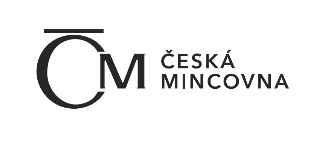 Česká mincovna SK, s. r. o. – Centrum 26/31 017 01 Považská Bystricawww.ceskamincovna.sk / +421 940 644 668 / info@ceskamincovna.skZákazník uplatňujúce reklamáciu:Predmet reklamácie:Dátum a podpis zákazníka:Reklamácií súhlasíte so všeobecnými obchodnými podmienkami a podmienkami spracovania osobných údajov.Meno a priezvisko:Firma:Mesto, ulica, č. P .:Telefón:E-mail:Číslo a dátum nákupného dokladu:Hodnota reklamácie v nákupnej cene:Číslo a názov výrobku, počet kusov:Číslo a názov výrobku, počet kusov:Dôvod reklamácie, popis vady:Dôvod reklamácie, popis vady:Navrhovaný spôsob riešenia reklamácie (zaškrtnite):výmena / oprava a zaslanie poštouvýmena / oprava a vyzdvihnutie na predajnivrátenie peňazíiný: .............................................................................................................................................Navrhovaný spôsob riešenia reklamácie (zaškrtnite):výmena / oprava a zaslanie poštouvýmena / oprava a vyzdvihnutie na predajnivrátenie peňazíiný: .............................................................................................................................................Poznámka:Poznámka: